Informativo Oficial da Associação Brasileira de Flautistas 
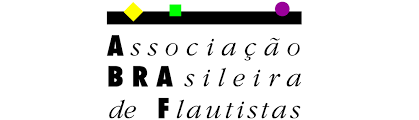 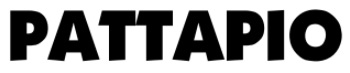 Título do Artigo:
Subtítulo do artigo (se houver)Autor
Site
instituição
E-mailTítulo do capítuloUse Calibri, 12 e espaçamento duplo. O texto deverá ser justificado e títulos genéricos deverão estar em itálico. Text text text text text text text text text text text text text text text text text text text text text text text text text text text text text text text text text text text text text text text text text text text text text text text text text text text text text text text text text text text text text text text.Para citações, use Calibre, 11 e espaçamento 1.15.Text text text text text text text text text text text text text text text text text text text text text text text text text text text text text text text text text text text text text text text text text text text text text text text text text text text text text text text text text text text text text text text text text text text text text text text text text text text text text text text text text text text text text text text text text text text text text text.2. Título do capítuloText text text text text text text text text text text text text text text text text text text text text text text text text text text text text text text text text text text text text text text text text text text text text text text text text text text text text text text text text text text text text text text. Text text text text text text text text text text text text text text text text text text text text text text text text text text text text text text text text text text text text text text text text text text text text text text text text text text text text text text text text text text text text text text text. Text text text text text text text text text text text text text text text text text text text text text text text text text text text text text text text text text text text text text text text text text text text text text text text text text text text text text text text text text text text text text text text text text text text text text text text text text text text text text text text text text text text text text text text text text text text text text text text text text text text text text text text text text text text text text text text text text text text text text text text text text text text text text text.2.1. Subtítulo do artigo se houverText text text text text text text text text text text text text text text text text text text text text text text text text text text text text text text text text text text text text text text text text text text text text text text text text text text text text text text text text text text text text text text.Text text text text text text text text text text text text text text text text text text text text text text text text text text text text text text text text text text text text text text text text text text text text text text text text text text text text text text text text text text text text text text text.Referências (em ordem alfabética, conforme exemplo):Becker, Howard Saul. 1982. Art Worlds. Berkeley: University of California Press.Becker, Howard Saul, Blanch Geer, Everett C. Hugues, and Anselm L. Strauss. 1961. Boys in White: Student Culture in Medical School. Chicago: University of Chicago.Bourdieu, Pierre. 1998. La Domination Masculine. Paris: Seuil.Bourdieu, Pierre. (1984) 2013. Homo Academicus. Bari: Dedalo.Bruni, Attila, Silvia Gherardi, and Barbara Poggio. 2000. All’ombra della Maschilità. Storie di genere e di imprese. Milano: Guerini.Bryman, Alan. 2012. Social Research Methods. Oxford: Oxford University Press.Buscatto, Marie. 2007a. Femmes du Jazz. Musicalités, Féminités, Marginalités. Paris: CNRS Editions.Buscatto, Marie. 2007b. “Women in Artistic Professions: An Emblematic Paradigm for Gender Studies”. Social cohesion and Development Journal 1 (2): 69-77.Buscatto, Marie. 2010. “Professional Music in Light of Gender: Toward a Sociological Understanding”. Labrys 18, special issue “Women and Music”.Butler, Judith. 1986. “Sex and Gender in Simone de Beauvoir's Second Sex”. Yale French Studies 72, Simone de Beauvoir: Witness to a Century: 35-49.Butler, Judith. 1990. Gender Trouble. Feminism and the Subversion of Identity. New York: Routledge.